ESTAMPADO DE POLERAPRE – KÍNDER  a 4° MEDIOObjetivo de aprendizaje: 1.- Fomentar la construcción del aprendizaje en familia, con el propósito de aportar en la consolidación de lazos emocionales y vivenciales en ese núcleo y en cualquier otro de índole social y comunitaria. INSTRUCCIONESSolo debes seguir dos saberes:Tus padres o alguien cercano a ti debe ayudarte.Hacerlo con mucha dedicación y amor.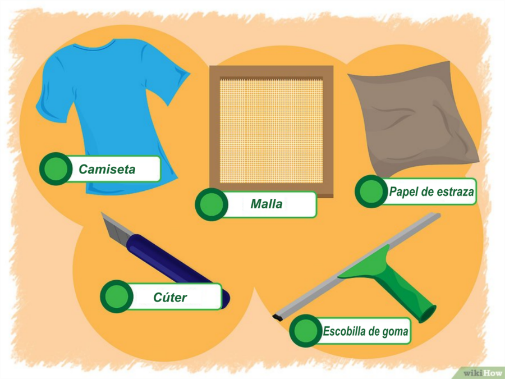 PRIMER PASO:Reunir todos los materiales. SEGUNDO PASO:Usa el cúter para recortar un diseño en el papel.TERCER PASO: 	Pon la polera en la mesa  y alisa los  pliegues o las arrugas. Pon la plantilla de papel en la polera,  en el lugar donde quieres que esté el diseño. Pon la polera sobre la plantilla.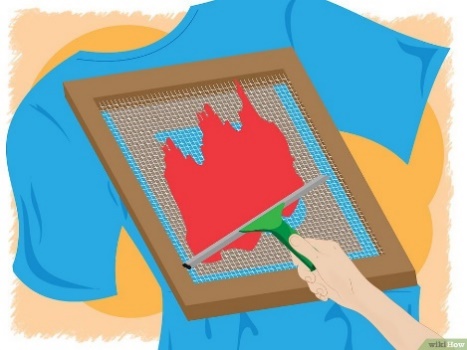 CUARTO PASO: Aplicar la tinta en la polera.QUINTO PASO: Quitar la malla de la polera y dejar que la tinta se seque por completo.SEXTO PASO: Cuando finalices esta linda actividad creativa junto a tus seres queridos, pide a un adulto que tome una foto de resultado y envíala al correo de tu profesor jefe. SUGERENCIASLinks que podrías ver para que te apoyes en tu desafío.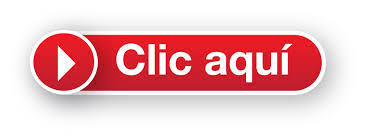  https://www.youtube.com/watch?v=KWlK2_Aba8I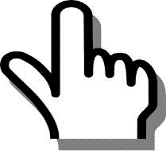 